Dove’s Financial Assistance                                          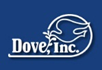 Name________________________________        Date of Birth_________________________Address___________________________________City________________Zip_____________Phone__________________   email___________________________Are you a Veteran?__ ___________   Are you laid off due to Covid-19?_____________ What assistance are you asking for?_ ________What is your account #____________________________How much can you pay towards the need? _____________How many people in the household? _____List all members of the householdName                                            Age                    Employment _____________________________                        _______________________________________________________________________________
______________________________________________________________________________________________________________________________________________________________Total Monthly Income $_________________                  Total monthly Expenses $_________________Matched funds are required for most needs. Power must be on, Must meet WNCF guidelines. No help from any other agencies for Power for 12 months.   Note: MAX/DFA does not give cash assistance. Checks are made to verified businesses and landlords. Support documents will be asked for in order to verify your household income and expenses. No assistance will be given without a photo ID. I as a client of Max/DFA give permission to MAX/ DFA, churches, businesses, social agencies, and individuals, as needed to assist in the review of my request. I understand that I have the right to withdraw this permission in writing at any time. As a client asking for assistance from MAX/DFA I have to the best of my ability given Max/DFA truthful information supporting this application .MAX/ DFA Helps once every 366 days. MAX/DFA reserves the right to refuse service to anyone. Maximum allowable assistance through DFA is $300.00 .Date______________________________Signature__________________________________________Please email this completed form to shartman@doveinc.org or fax 217-423-5025